О внесении изменений в Порядок и условия размещения объектов, виды которых устанавливаются федеральным законодательством, на землях или земельных участках, находящихся в государственной или муниципальной собственности, без предоставления земельных участков и установления сервитутов, публичного сервитута (за исключением объектов, указанных в пунктах 1 и 2 статьи 39.36 Земельного кодекса Российской Федерации)Приказываю:Внести в Порядок и условия размещения объектов, виды которых устанавливаются федеральным законодательством, на землях или земельных участках, находящихся в государственной или муниципальной собственности, без предоставления земельных участков и установления сервитутов, публичного сервитута (за исключением объектов, указанных в пунктах 1 и 2 статьи 39.36 Земельного кодекса Российской Федерации), утвержденный приказом Министерства экономического развития Республики Алтай от 28 декабря 2020 г. № 301-ОД (официальный портал Республики Алтай в сети «Интернет»: www.altai-republic.ru, 2020, 28 декабря; 2021, 19 марта; 5 апреля), следующие изменения:  а) в пункте 4:в подпункте «б» цифру «31» заменить цифрой «32»;в подпункте «в» после цифры «27» дополнить цифрой «33»;б) пункт 19 после цифры «25» дополнить цифрой «32».Министр                                                                                                    В.В. Тупикин 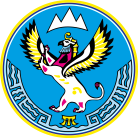 МИНИСТЕРСТВОЭКОНОМИЧЕСКОГО РАЗВИТИЯ РЕСПУБЛИКИ АЛТАЙ(МИНЭКОНОМРАЗВИТИЯ РА)МИНИСТЕРСТВОЭКОНОМИЧЕСКОГО РАЗВИТИЯ РЕСПУБЛИКИ АЛТАЙ(МИНЭКОНОМРАЗВИТИЯ РА)АЛТАЙ РЕСПУБЛИКАНЫНГ ЭКОНОМИКАЛЫК ÖЗӰМИНИ НГ МИНИСТЕРСТВОЗЫ(АР МИНЭКОНОМÖЗӰМИ)АЛТАЙ РЕСПУБЛИКАНЫНГ ЭКОНОМИКАЛЫК ÖЗӰМИНИ НГ МИНИСТЕРСТВОЗЫ(АР МИНЭКОНОМÖЗӰМИ)ПРИКАЗПРИКАЗПРИКАЗjАкаруjАкаруот___ __________20___г. №от___ __________20___г. №от___ __________20___г. №от___ __________20___г. №от___ __________20___г. №от___ __________20___г. №г. Горно-Алтайскг. Горно-Алтайскг. Горно-Алтайскг. Горно-Алтайскг. Горно-Алтайскг. Горно-Алтайск